PRESSEINFORMATION (No. 477)12. november 2018	ZUR SOFORTIGEN VERÖFFENTLICHUNGNeue miniaturisierte TCXO-/VCTCXO-Familie mit großem Temperaturbereich, von IQD auf der Electronica 2018 vorgestelltIQDs neue IQXT-205-Familie von temperaturkompensierten Quarzoszillatoren (TCXO) und spannungsgesteuerten temperaturkompensierten Quarzoszillatoren (VCTCXO) ist in einem miniaturisierten, hermetisch dichten Keramikgehäuse von 2,0 x 1,6 x 0,7 mm untergebracht und in den drei verschiedenen Optionen IQXT-205-1, IQXT-205-2 und IQXT-205-3 erhältlich. Alle drei zur Wahl stehenden Ausführungen sind mit einem Frequenzbereich zwischen 13 MHz und 52 MHz sowie in fünf verschiedenen Spannungen verfügbar, nämlich 1,8; 2,5; 2,8; 3,0 und 3,3 V. Der IQXT-205 hat einen Clipped Sinewave-Ausgang und 10 kΩ //10 pF Last bei einer Stromaufnahme von maximal 2,0 mA und einem Phasenrauschen von -135 dBc/Hz@1 kHz. Die Reihe IQXT-205-3, temperaturkompensierte Quarzoszillatoren (TCXO), ist durch eine Frequenzstabilität von ±0,5 ppm über einen weiten Betriebstemperaturbereich von -40 bis 105 °C gekennzeichnet und in sechs Frequenzen lieferbar: 16,3690 MHz, 19,20 MHz, 26,0 MHz, 33,60 MHz, 38,40 MHz und 52,0 MHz. Bei den Modellen IQXT-205-2 handelt es sich um spannungsgesteuerte temperaturkompensierte Quarzoszillatoren (VCTCXO), während IQXT-205-1 wieder ein temperaturkompensierter Quarzoszillator (TCXO) ist. Beide zeichnen sich durch eine Frequenzstabilität von ±0,5 ppm über den industriellen Betriebstemperaturbereich von -40 bis 85 °C aus, wobei der VCTCXO eine Ziehfähigkeit zwischen ±8 ppm min und ±13 ppm min aufweist. Sowohl die TCXO als auch die VCTCXO sind in achtzehn Frequenzen erhältlich, und zwar 16,20 MHz, 16,3680 MHz, 16,3690 MHz, 19,20 MHz, 20,0 MHz, 24.0 MHz, 25.0 MHz, 26.0 MHz, 27.4560 MHz, 28.9250 MHz, 28.9740 MHz, 30.0 MHz, 32.0 MHz, 33.60 MHz, 38.40 MHz, 48.0 MHz, 50.0 MHz sowie 52.0 MHz.Die IQXT-205-Familie eignet sich ideal für Anwendungen in den Bereichen 4G/LTE, Bluetooth, Ethernet, GPS, Internet der Dinge (IoT) und WLAN. Als Packaging-Optionen stehen "auf Band gegurtet" (Tape and Reel) oder "Bandstreifen" (Cut Tape) zur Verfügung. Eine Auswahl von IQXT-205-3 ist entweder direkt von IQD oder über sein umfangreiches Spektrum an weltweiten Distributoren erhältlich. Weitere Informationen finden Sie auf der IQD-Website unter www.iqdfrequencyproducts.com, oder Sie wenden sich wegen detaillierter Beratung an ein Mitglied unseres Applications Support Teams. ###Hinweise für Redakteure:Gestützt auf eine über 40-jährige Erfahrung in der Fertigung von Frequenzprodukten, ist IQD ein anerkannter Marktführer im Bereich Frequenzsteuerung und ein Teil der Würth Elektronik eiSos Group, einem der führenden europäischen Hersteller von passiven Bauelementen. Mit aktiven Kunden in mehr als 80 Ländern bietet IQD eines der umfassendsten Sortimente an verfügbaren Frequenzprodukten, von preisgünstigen kommerziellen Produkten bis hin zu Ausführungen zum Einsatz in hochzuverlässigen industriellen Automotive-Anwendungen, darunter: Quarzkristalle, Taktoszillatoren, AEC-Q200 Quarze & Oszillatoren, VCXOs, TCXOs, OCXOs, mit GPS synchronisierte OCXOs sowie Rubidium-Oszillatoren. Die Fertigungskapazität liegt bei insgesamt mehr als 40 Millionen Einheiten pro Monat, wobei Liefermengen von speziellen Einzelanfertigungen bis hin zu Mehrmillionen-Aufträgen enthalten sind. Darüber hinaus bietet IQD seinen Kunden ein breites Spektrum an Ingenieur-Support-Services einschließlich Anwendungsunterstützung, kundenspezifischer Produktentwicklung, Musterentwicklung, elektrischem Testen & Screening, Frequenz-/Temperaturtests, beschleunigtem Altern, Schaltungs-Charakterisierung sowie MTIE/TDEV-Tests. IQD-Produkte sind durch führende Hersteller in den Branchen Luft- und Raumfahrt, Kraftfahrzeugtechnik, Kommunikation, Computer, Konsumer und Industrie, auf der ganzen Welt spezifiziert. Unsere gesamte Produktpalette ist direkt über unsere Vertriebsbüros oder über unser umfangreiches weltweites Vertriebsnetz erhältlich. erhältlich. Zu weiteren Informationen besuchen Sie www.iqdfrequencyproducts.de.Weitere Informationen: Becky Long
IQD Frequency Products Ltd
T: +44 (0)1460 270270
E: rebecca.long@iqdfrequencyproducts.com
W: www.iqdfrequencyproducts.comTreten Sie uns bei unter:   Facebook  -   Twitter  -   LinkedIn  Google Plus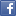 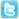 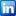 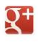 